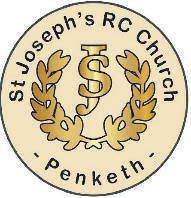 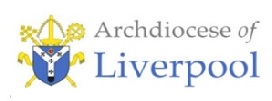 NEWS FROM ST JOSEPH’S RC CHURCH PENKETHThe Queen’s Jubilee Kids Party (St. Joseph’s Parish Centre)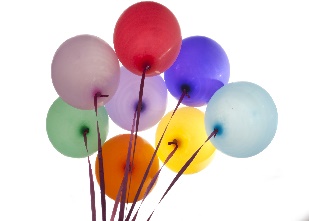 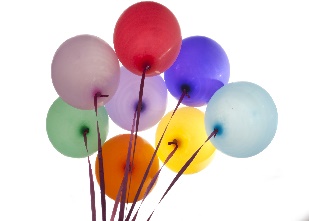 Friday 3rd June from 3pm – 6pmCome along for a fun filled day and help us to celebrate the Queen’s Jubilee.DJ to dance the afternoon away, lots of fun games and lots more……£2 per child (tickets only).  Limited number of tickets are available behind the bar in St. Joseph’s Parish Centre.********************St. Joseph’s Uniformed Groups – Spring Bedding Plants 2022There are order forms at the back of Church to order your beautiful spring bedding plants.  Any queries, please ring Alan on 01925 711228.  Orders will be delivered to your door on Friday 13th May or Saturday 14th May.**********************ST. JOSEPH’S MILL HILL RED BOXESFor the calendar year of 2021, I paid in a total of £4512.61. This is a fabulous amount being around 50% up on any of the many years I have been treasurer. Many thanks to the promoters and box holders especially considering the restrictions and limitations of the pandemic. This does not include any new standing orders or cheques sent directly to Missio. We are always short of promoters as people “retire” or can’t give the time. If you have about 5 hours to spare four times a year then please get in touch to see what it involves and meet members of the parish. 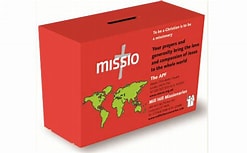 Alan Newey, 01925695729/ 07804389998/ newey1948@sky.com***********************Centenary ProjectSt Joseph’s Church Council is appealing to the parish for ideas/suggestions on marking next year’s centenary in a special way. One suggestion has been to create a mosaic, on the flagged area near the main entrance. Continued overleaf.-2-To keep costs down any image needs to be simple and in few colours. Despite the fact fundraising has already begun through reintroducing the Bonus Ball, cost and funding is still a concern to us, so we are now wishing to open a consultation with you all on the best way forward.                                            Do you have any ideas on a design?Other features can be considered so would you like to see something else?If you have any ideas or suggestions on the general concept, please put your ideas in the suggestion box at the back of church or drop them through the letter box at the presbytery. Or send suggestions through our website: www.stjosephpenketh.co.uk or on our Twitter page or Facebook group: St Joseph RC Church Penketh.  We look forward to hearing from you.Lenten Programme ReminderMarch 2022Mondays during Lent9.10amMorning Prayer followed by Mass at 9.30amTuesdays during Lent10.00am12 NoonExposition ending with Benediction Wednesdays during Lent*6.30pm**MassThursdays during Lent7.00am6.30pmMass followed by Breakfast in the Loreto CentreEvening Prayer and Lenten ReflectionFridays during Lent9.10am11.30amMorning Prayer followed by Mass at 9.30amStations of the Cross